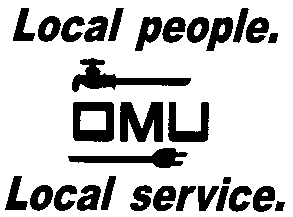 REQUEST FOR PROPOSALOwensboro Municipal Utilities will receive sealed bids until 2:00 P.M. (CDT) (prevailing time)  on January 16, 2018  at which time bids will be opened and acknowledged: OMU BID No.  18-01-003		OMU CAVIN WATER TREATMENT PLANT PIPE COATING MAINTENANCEOwensboro Municipal Utilities (OMU) requests proposals to recoat select areas of piping within the Cavin Water Treatment Plant.   A MANDATORY Pre-Bid & Site Visit will be held at 10:00 A.M. CST on January 4, 2018at theCavin Plant located at 4067 State Route 144, Owensboro, KY  42303.  The meeting will explain the workscope and address any questions  potential bidders may need clarifying.  Only those bidders in representatives in attendance will be considered for possible bid award.Prospective bidders may obtain copies of the bid documents and specifications by sending an e-mail with your Company Name and a brief description of your business.  Contact Louise Keach, Purchasing and Inventory Manager, via e-mail:  keachel@omu.org. OMU reserves the right to reject any or all bids and to waive irregularities.